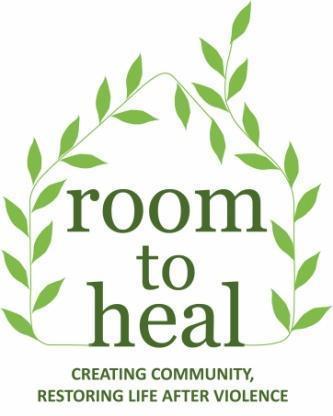 Room to Heal Mothers’ Psychosocial Support Group 2024Referral and Consent FormThank you for your interest in Room to Heal. Room to Heal is a human rights charity supporting asylum seekers and refugees who have survived torture and serious human rights breaches. We are a non-residential therapeutic community, offering weekly therapeutic group sessions. Alongside the therapeutic groups, members are encouraged to get involved in our regular social activities.Room to Heal’s Mothers ProjectRoom to Heal’s Mothers Project began in 2023 to support refugee and asylum seeking mothers with children under 18 months old, or those with older children who are currently pregnant (in the second or third trimester). We ran weekly online psychosocial support groups, and hosted fortnightly in-person family socials. We are now accepting referrals for the Mother’s Project 2024. The project will run for 6 months, from April 2024 until September 2024. Referral process
If you would like to refer someone who would benefit from our services, or if you would like to refer yourself, please ensure that you:Thoroughly read the referral criteria below to ensure that Room to Heal is right for you/your client.Complete all sections of this referral and consent form (at the bottom of the referral form).Submit relevant documents regarding your / client’s asylum case and medical situation i.e. witness statements, refusal letters, medical/psychiatric reports.Email the completed referral form, consent form and documentation to our Clinical Administrator, at Admin@roomtoheal.org and they will get back to you as soon as possible.Referral criteriaBe seeking asylum or have received refugee status or leave to remain (refugee, humanitarian protection or Discretionary Leave)Have survived torture (or have been exposed to and directly impacted by the torture of a close family member), have survived serious human rights abuses, or have been trafficked, and have a fear of return;You must fit into one of the following 3 categories:Identify as a mother to a child who will be under the age of 18 months in April 2024*  Have a child over 2 years who will be in nursery or school from April 2024 at the time of the group (Wednesdays 11.15am-12.30pm)*Be currently pregnant (second or third trimester) and have one or more other childrenBe available to commit to a weekly online psychosocial group with other mothers and their young children. The Mothers Psychosocial Support Group will run online on Wednesdays 11.15am-12.30pm. Be living in Greater London. Have a good level of English. Our groups are run in English due to the large mix of nationalities and languages at Room to Heal and English being the most shared language between members and staff. This means members will be able to relate directly with one another and participate fully.Be aged 18 or over.Be interested in becoming part of a community. Room to Heal believes that the mutually supportive environment of a community is vital to trauma recovery. This means we hold fortnightly family social gatherings, in person on Mondays, as well as other community activities and trips. All members are encouraged to participate in community activities.*Please note that, depending on the child/children’s level of understanding of English, it may be inappropriate for some children aged 12-18 months to be present during the group. In such cases, or if the child is older than 18 months but does not receive childcare on Wednesdays between 11.15am-12.30pm, funding for childcare may become available.  Please tick here if you would like to be considered should this funding become available.  Room to Heal will provide you with a laptop or an iPad to enable you to join the online group. You will have to return the divide when the group comes to an end. If parents do not meet the above criteria, they can refer themselves for our general in-person mixed gender groups (on Thursday or Tuesday mornings).  Please see here https://www.roomtoheal.org/make-a-referral/ Referral FormPlease complete all sections and submit any relevant documents regarding the client's asylum case and medical situation.*If you have questions about any of the above criteria, please email the Clinical Administrator at admin@roomtoheal.org before completing a referral form.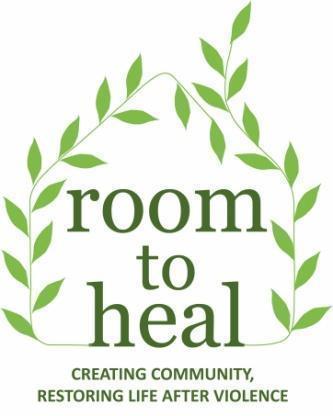 Referral Consent FormName: ………………………………………Date: __/__/____    	Room to Heal is committed to maintaining your confidentiality at all times. We comply with the Data Protection Act (2018) and the General Data Protection Regulation (GDPR). In order to be able to support you, Room to Heal needs to store, share and protect your’s and your child/children’s data in a number of ways. To do this, we require your consent.  Please read the following sections carefully, and let us know that you understand and agree by ticking the box in each section, and signing your name and date at the end of this form.1. 	ReferralI give consent to Room to Heal to hold all my personal information (and that of my child/children) that is provided to them now and in future for the purpose of Room to Heal being able to provide me with therapeutic and casework assistance. All of my and my child/children’s personal and sensitive data will be stored securely within Room to Heal. I understand that Room to Heal will need to process my personal data to provide me with casework assistance and therapeutic support.Yes ☐                 No  ☐             2.     Sharing information about me and my child/children with my referrerRoom to Heal may need to speak to - and share information about me and my child/children - with my referrer, to let them know whether my referral was successful, or to ask for further information. Room to Heal will also work to communicate with me about further information required.Yes ☐                 No  ☐             3.     Using my information to help Room to Heal raise funds and improve its servicesRoom to Heal shares anonymised details of their work with people and organisations - for example funders - so that they may choose to support the charity. This is called research information. For example, Room to Heal will tell them how our services support our members, how many people they help, how many attend initial assessments, and how many people join the therapeutic groups. When they do this, they do not give any information to anyone that will identify me or my child/children, such as our name/s or address, without my permission.Yes ☐ No ☐4.     Using my contact details to get in touch with me and invite me to an appointmentI give consent to Room to Heal’s staff to contact me where necessary, for example to invite me to an initial assessment. I understand that Room to Heal staff will save my contact details for these purposes.Yes ☐                 No  ☐             5.     Storing and sharing my personal informationa) 	My personal information (and that of my child/children) will be recorded and stored securely in paper and/or electronic files as necessary. Paper files are secured in locked filing units, and electronic files are saved in our encrypted and secure database. b) 	My personal information (and that of my child/children) will be shared securely, with the above mentioned people and organisations, through an encrypted email server. If Room to Heal ever thinks that it has somehow compromised my (or my child/children’s) personal information, I will be notified straight away.c) 	I understand that Room to Heal will not release my personal electronic data (or that of my child/children)  unless required by law or where there is a clear overriding public or vital interest in disclosure. However, where possible, I will be told if any disclosure is to take place.Yes ☐ No ☐6.   Duty of Care and confidentiality Room to Heal has a Duty of Care to its clients and their child/children. There may be exceptional circumstances in which there is a significant concern of a risk of serious harm to a client, their child/children or another person. In such an event it may be necessary for information to be shared outside of the Room to Heal with other professionals (e.g. a Doctor). Wherever possible, the service would seek consent of the client.Signature: _______________________           Date: ______________
Please note:
If you do not wish to grant Room to Heal consent to hold any of your personal data (or that of your child/children) for the above-mentioned purposes, you are in no obligation to sign this consent form.However, in the case you do not wish to grant us consent to process your data (and that of your child/children) for the purposes of membership, referral and third party communications, you may not be able to access our full services and we may not be able to fully assist you to the best of our abilities.You are allowed to withdraw consent from Room to Heal at any point and for any reason. To do this, you can:Orally express your desire to withdraw consent to any member of staffOr email  info@roomtoheal.orgOr call us at 020 7923 2007We will ask you to sign a consent withdrawal form. We may ask if you would like to share your reasons for withdrawing consent from Room to Heal. We will dispose of all your personal data securely and permanently following your request.    Please find our Privacy Notice attached.It is important to note that Room to Heal is not a crisis service. If an individual is in a mental health crisis or actively suicidal, please refer them to their local crisis service, contact their Community Mental Health Team, or phone their local NHS urgent mental health helplines.  Please also note that Room to Heal has a Duty of Care to people assessed by our service and their children. In exceptional circumstances, where there is a significant risk of serious harm to a person being assessed, their child, or another person, it may be necessary for information to be shared outside of Room to Heal with other professionals (e.g. a doctor, social worker). Wherever possible, the service would seek consent of the person referred.Requirements* to join the Mothers Psychosocial Support Group:Requirements* to join the Mothers Psychosocial Support Group:Requirements* to join the Mothers Psychosocial Support Group:Requirements* to join the Mothers Psychosocial Support Group:Requirements* to join the Mothers Psychosocial Support Group:Requirements* to join the Mothers Psychosocial Support Group:Requirements* to join the Mothers Psychosocial Support Group:Requirements* to join the Mothers Psychosocial Support Group:Requirements* to join the Mothers Psychosocial Support Group:The Mothers Group will be held online, every Wednesday between 11.15am-12.30pm. Is the individual available at this time?The Mothers Group will be held online, every Wednesday between 11.15am-12.30pm. Is the individual available at this time?The Mothers Group will be held online, every Wednesday between 11.15am-12.30pm. Is the individual available at this time?The Mothers Group will be held online, every Wednesday between 11.15am-12.30pm. Is the individual available at this time?The Mothers Group will be held online, every Wednesday between 11.15am-12.30pm. Is the individual available at this time?The Mothers Group will be held online, every Wednesday between 11.15am-12.30pm. Is the individual available at this time?The Mothers Group will be held online, every Wednesday between 11.15am-12.30pm. Is the individual available at this time?YesNoDoes the individual being referred have at least one child who will be under the age of 18 months in April 2024? If the individual has a child who will be over 18 months by April 2024, would childcare be available for this child between 11.15am-12.30pm on Wednesdays?Does the individual being referred have at least one child who will be under the age of 18 months in April 2024? If the individual has a child who will be over 18 months by April 2024, would childcare be available for this child between 11.15am-12.30pm on Wednesdays?Does the individual being referred have at least one child who will be under the age of 18 months in April 2024? If the individual has a child who will be over 18 months by April 2024, would childcare be available for this child between 11.15am-12.30pm on Wednesdays?Does the individual being referred have at least one child who will be under the age of 18 months in April 2024? If the individual has a child who will be over 18 months by April 2024, would childcare be available for this child between 11.15am-12.30pm on Wednesdays?Does the individual being referred have at least one child who will be under the age of 18 months in April 2024? If the individual has a child who will be over 18 months by April 2024, would childcare be available for this child between 11.15am-12.30pm on Wednesdays?Does the individual being referred have at least one child who will be under the age of 18 months in April 2024? If the individual has a child who will be over 18 months by April 2024, would childcare be available for this child between 11.15am-12.30pm on Wednesdays?Does the individual being referred have at least one child who will be under the age of 18 months in April 2024? If the individual has a child who will be over 18 months by April 2024, would childcare be available for this child between 11.15am-12.30pm on Wednesdays?YesYesNoNoPregnant people who already have one or more children are able to join the support group during their pregnancy (if they are in the second or third trimester). Is this the case for the individual being referred?Pregnant people who already have one or more children are able to join the support group during their pregnancy (if they are in the second or third trimester). Is this the case for the individual being referred?Pregnant people who already have one or more children are able to join the support group during their pregnancy (if they are in the second or third trimester). Is this the case for the individual being referred?Pregnant people who already have one or more children are able to join the support group during their pregnancy (if they are in the second or third trimester). Is this the case for the individual being referred?Pregnant people who already have one or more children are able to join the support group during their pregnancy (if they are in the second or third trimester). Is this the case for the individual being referred?Pregnant people who already have one or more children are able to join the support group during their pregnancy (if they are in the second or third trimester). Is this the case for the individual being referred?Pregnant people who already have one or more children are able to join the support group during their pregnancy (if they are in the second or third trimester). Is this the case for the individual being referred?YesNoWill any child/children who would be present during the support group be under 18 months old at the start of the group (April 2024)?Will any child/children who would be present during the support group be under 18 months old at the start of the group (April 2024)?Will any child/children who would be present during the support group be under 18 months old at the start of the group (April 2024)?Will any child/children who would be present during the support group be under 18 months old at the start of the group (April 2024)?Will any child/children who would be present during the support group be under 18 months old at the start of the group (April 2024)?Will any child/children who would be present during the support group be under 18 months old at the start of the group (April 2024)?Will any child/children who would be present during the support group be under 18 months old at the start of the group (April 2024)?YesNoWill the individual have a confidential space from where to join the therapeutic sessions (i.e. access to a private room for them and their child, from where they cannot be overheard)?Will the individual have a confidential space from where to join the therapeutic sessions (i.e. access to a private room for them and their child, from where they cannot be overheard)?Will the individual have a confidential space from where to join the therapeutic sessions (i.e. access to a private room for them and their child, from where they cannot be overheard)?Will the individual have a confidential space from where to join the therapeutic sessions (i.e. access to a private room for them and their child, from where they cannot be overheard)?Will the individual have a confidential space from where to join the therapeutic sessions (i.e. access to a private room for them and their child, from where they cannot be overheard)?Will the individual have a confidential space from where to join the therapeutic sessions (i.e. access to a private room for them and their child, from where they cannot be overheard)?Will the individual have a confidential space from where to join the therapeutic sessions (i.e. access to a private room for them and their child, from where they cannot be overheard)?YesNoOur support groups are run in English due to the variety of languages represented within Room to Heal. Does the individual speak a sufficient level of English to engage fully in the support group and understand others? Our support groups are run in English due to the variety of languages represented within Room to Heal. Does the individual speak a sufficient level of English to engage fully in the support group and understand others? Our support groups are run in English due to the variety of languages represented within Room to Heal. Does the individual speak a sufficient level of English to engage fully in the support group and understand others? Our support groups are run in English due to the variety of languages represented within Room to Heal. Does the individual speak a sufficient level of English to engage fully in the support group and understand others? Our support groups are run in English due to the variety of languages represented within Room to Heal. Does the individual speak a sufficient level of English to engage fully in the support group and understand others? Our support groups are run in English due to the variety of languages represented within Room to Heal. Does the individual speak a sufficient level of English to engage fully in the support group and understand others? Our support groups are run in English due to the variety of languages represented within Room to Heal. Does the individual speak a sufficient level of English to engage fully in the support group and understand others? YesNoHave you obtained consent from the person you are referring to Room to Heal? (Please complete consent form that follows on from this referral form)Have you obtained consent from the person you are referring to Room to Heal? (Please complete consent form that follows on from this referral form)Have you obtained consent from the person you are referring to Room to Heal? (Please complete consent form that follows on from this referral form)Have you obtained consent from the person you are referring to Room to Heal? (Please complete consent form that follows on from this referral form)Have you obtained consent from the person you are referring to Room to Heal? (Please complete consent form that follows on from this referral form)Have you obtained consent from the person you are referring to Room to Heal? (Please complete consent form that follows on from this referral form)Have you obtained consent from the person you are referring to Room to Heal? (Please complete consent form that follows on from this referral form)YesNoReferral detailsReferral detailsDate of referralSelf-referral   ☐   Yes   ☐   No                 (If “no”, please answer the following questions)Referrer’s nameOrganisationContact phoneContact emailRelationship to clientReasons for referral to Room to Heal (please include any physical or psychological health issues):Reasons for referral to Room to Heal (please include any physical or psychological health issues):What would the individual like to gain by joining the Mothers Psychosocial Support Group at Room to Heal?What would the individual like to gain by joining the Mothers Psychosocial Support Group at Room to Heal?In addition to the weekly online therapeutic group, there will be a fortnightly social gathering for families. This will be an important opportunity to bond as a group and meet other parents and children. How does the individual feel about attending these sessions? Do they foresee any challenges to participation? In addition to the weekly online therapeutic group, there will be a fortnightly social gathering for families. This will be an important opportunity to bond as a group and meet other parents and children. How does the individual feel about attending these sessions? Do they foresee any challenges to participation? Referred individual - Personal information Referred individual - Personal information Referred individual - Personal information Referred individual - Personal information Referred individual - Personal information Referred individual - Personal information Referred individual - Personal information Referred individual - Personal information Referred individual - Personal information First name: Surname:Gender e.g. Female / Transgender / Non Binary / Intersex / Self Describe / or Prefer not to say:Date of Birth:Address:Email:Phone: Mobile:Emergency contact name and relationship: Emergency contact number:English speaking ability:Language spoken at home:Religion:Sexual orientation (optional)Do you have a disability? If so, please provide details here, including any access needs.Do you have access to a laptop?Do you have access to a laptop?Do you have access to a laptop?Do you have access to a laptop?Do you have access to a laptop?Do you have access to a laptop?Do you have access to a laptop?YesNoDo you have access to WiFi/data?Do you have access to WiFi/data?Do you have access to WiFi/data?Do you have access to WiFi/data?Do you have access to WiFi/data?Do you have access to WiFi/data?Do you have access to WiFi/data?YesNoImmigration historyImmigration historyImmigration historyImmigration historyImmigration historyImmigration historyImmigration historyImmigration historyImmigration historyCountry of originStage of current application: e.g. first claim / appeal / fresh claimStage of current application: e.g. first claim / appeal / fresh claimStage of current application: e.g. first claim / appeal / fresh claimImmigration statusStage of current application: e.g. first claim / appeal / fresh claimStage of current application: e.g. first claim / appeal / fresh claimStage of current application: e.g. first claim / appeal / fresh claimHO ref numberStage of current application: e.g. first claim / appeal / fresh claimStage of current application: e.g. first claim / appeal / fresh claimStage of current application: e.g. first claim / appeal / fresh claimNASS ref numberDate of arrival in UKDate of arrival in UKDate of arrival in UKInitial claim – date; outcome; reasons if refusedDetails of appeals / fresh claimsIf you have been a victim of trafficking, have you been referred to the National Referral Mechanism (NRM)? If so, please provide details of your current status and any decision dates Detention historyDetention historyDetention historyDetention historyDetention historyDetention historyDetention historyDetention historyDetention historyName of Immigration Removal Centre, arrival date and release dateName of Immigration Removal Centre, arrival date and release dateName of Immigration Removal Centre, arrival date and release dateHuman Rights ViolationsHuman Rights ViolationsHuman Rights ViolationsHuman Rights ViolationsHuman Rights ViolationsHuman Rights ViolationsHuman Rights ViolationsHuman Rights ViolationsHuman Rights ViolationsExperience of human rights violations☐	Assault☐	Child Soldiers☐	Domestic/family violence☐	Ethnic/racial/social persecution☐	Extreme physical/psychological violence☐	Female genital mutilation☐	Forced Marriage☐	Gang based/inter-tribal/inter-clan violence☐	Honour killings (threatened/attempted)Experience of human rights violations☐	Assault☐	Child Soldiers☐	Domestic/family violence☐	Ethnic/racial/social persecution☐	Extreme physical/psychological violence☐	Female genital mutilation☐	Forced Marriage☐	Gang based/inter-tribal/inter-clan violence☐	Honour killings (threatened/attempted)☐	Political persecution☐	Rape☐	Religious persecution☐	Gender based persecution☐	Sexuality based persecution☐	Slavery☐	Solitary confinement☐	Trafficking☐	Violations of liberty☐	Witness to atrocity☐	Political persecution☐	Rape☐	Religious persecution☐	Gender based persecution☐	Sexuality based persecution☐	Slavery☐	Solitary confinement☐	Trafficking☐	Violations of liberty☐	Witness to atrocity☐	Political persecution☐	Rape☐	Religious persecution☐	Gender based persecution☐	Sexuality based persecution☐	Slavery☐	Solitary confinement☐	Trafficking☐	Violations of liberty☐	Witness to atrocity☐	Political persecution☐	Rape☐	Religious persecution☐	Gender based persecution☐	Sexuality based persecution☐	Slavery☐	Solitary confinement☐	Trafficking☐	Violations of liberty☐	Witness to atrocity☐	Political persecution☐	Rape☐	Religious persecution☐	Gender based persecution☐	Sexuality based persecution☐	Slavery☐	Solitary confinement☐	Trafficking☐	Violations of liberty☐	Witness to atrocity☐	Political persecution☐	Rape☐	Religious persecution☐	Gender based persecution☐	Sexuality based persecution☐	Slavery☐	Solitary confinement☐	Trafficking☐	Violations of liberty☐	Witness to atrocity☐	Political persecution☐	Rape☐	Religious persecution☐	Gender based persecution☐	Sexuality based persecution☐	Slavery☐	Solitary confinement☐	Trafficking☐	Violations of liberty☐	Witness to atrocityOther/Comments:Other/Comments:Other/Comments:Other/Comments:Other/Comments:Other/Comments:Other/Comments:Other/Comments:Other/Comments:Please give a history of your client’s experiences of human rights violationsPlease give a history of your client’s experiences of human rights violationsPlease give a history of your client’s experiences of human rights violationsPlease give a history of your client’s experiences of human rights violationsPlease give a history of your client’s experiences of human rights violationsPlease give a history of your client’s experiences of human rights violationsPlease give a history of your client’s experiences of human rights violationsPlease give a history of your client’s experiences of human rights violationsPlease give a history of your client’s experiences of human rights violationsImmigration legal Support / RepresentativeImmigration legal Support / RepresentativeImmigration legal Support / RepresentativeImmigration legal Support / RepresentativeNameFirm / OrganisationAddressLegal aid/private?AddressPhoneAddressEmailMedical contactMedical contactMedical contactMedical contactName of GPGP SurgeryAddress PhoneAddress EmailPhysical Health HistoryPhysical Health HistoryPhysical Health HistoryPlease provide a summary of physical health conditionsContinue overleaf if necessaryCurrent medicationPsychiatric HistoryPsychiatric HistoryPsychiatric HistoryPlease detail previous and recent contact with psychiatric services (including name / contact detail of services / in-patient / out-patient, and dates treated)Continue overleaf if necessaryMedication (current and previous)Any history of alcohol or drug abuse. Please give detailsCurrent / previous therapeutic supportCurrent / previous therapeutic supportName of therapistContact detailsDuration of therapyFurther details of any previous therapeutic support (e.g. type of therapy, usefulness)Further details of any previous therapeutic support (e.g. type of therapy, usefulness)Housing and subsistence supportHousing and subsistence supportDetails of accommodation (e.g. Asylum Support, local authority temporary accommodation)Financial supportSupport network in LondonSupport network in LondonOther organisations supportingOther family and friendsCriminal convictionsCriminal convictionsGive details if client has any criminal convictionsDetails of childrenDetails of childrenDetails of childrenFull nameDate of birth and ageAre they living with the individual referred?Do they attend nursery on Wednesday (11.30am-1pm)?Details of any allergies, disabilities or special needs (please provide details of any extra help the child/children may need to join the family social and feel comfortable):Details of any allergies, disabilities or special needs (please provide details of any extra help the child/children may need to join the family social and feel comfortable):Details of any allergies, disabilities or special needs (please provide details of any extra help the child/children may need to join the family social and feel comfortable):Details of any allergies, disabilities or special needs (please provide details of any extra help the child/children may need to join the family social and feel comfortable):Details Child’s GP Practice (if different to their mother’s)Details Child’s GP Practice (if different to their mother’s)Details Child’s GP Practice (if different to their mother’s)Details Child’s GP Practice (if different to their mother’s)Name of GP practice Name of GP practice Practice addressPractice addressPractice telephone numberPractice telephone numberEmergency contact for the child, should the mother be taken ill (name, telephone number, relationship to mother/child):Emergency contact for the child, should the mother be taken ill (name, telephone number, relationship to mother/child):Emergency contact for the child, should the mother be taken ill (name, telephone number, relationship to mother/child):Emergency contact for the child, should the mother be taken ill (name, telephone number, relationship to mother/child):Any other comments: